Выпускной вечер прошёл в первой младшей группе. 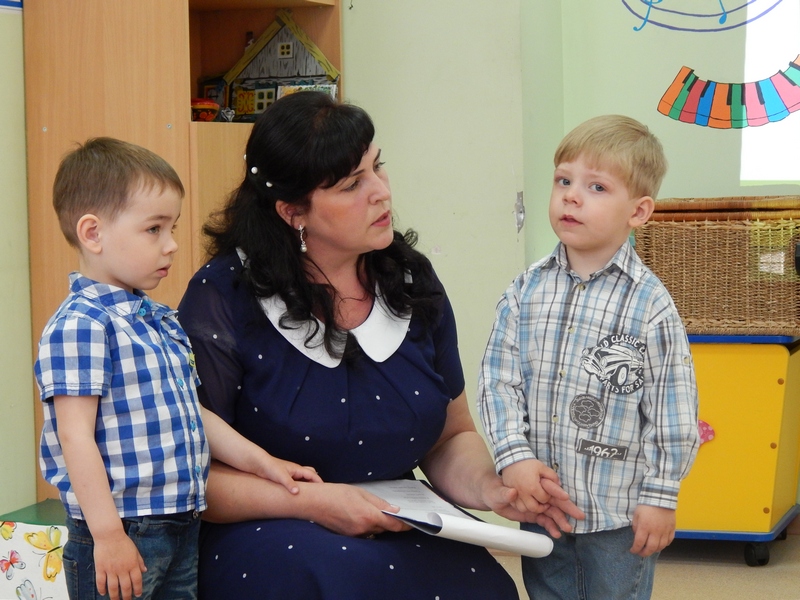 Наши малыши покидают младшую группу во втором корпусе и переходят в главный корпус во вторую младшую группу.Педагоги первой младшей группы Татьяна Вячеславовна Шестопалова и Ольга Борисовна Лебедева сказали "До свидания" своим малышам и устроили замечательный незабываемый праздник. Под руководством музыкального руководителя Ольги Николаевны Филатковой вместе с воспитателями наши малыши пели песни, танцевали, играли в оркестре.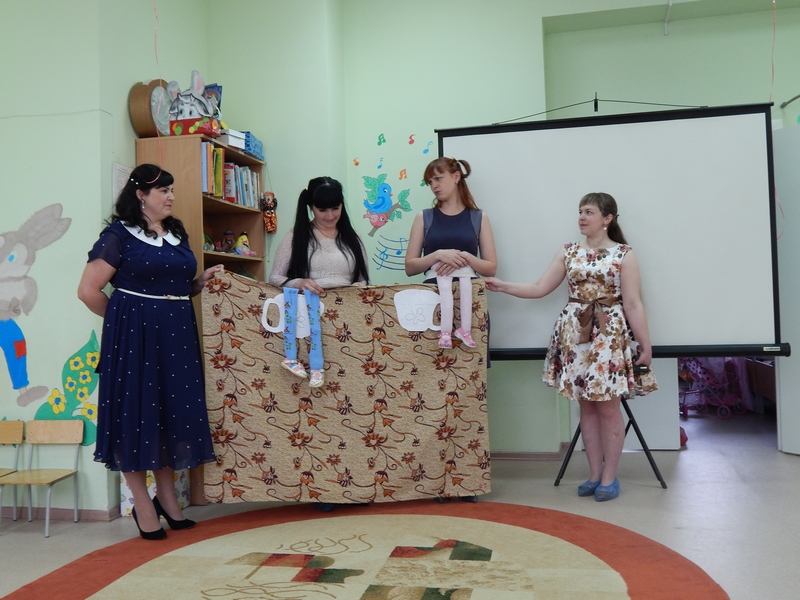 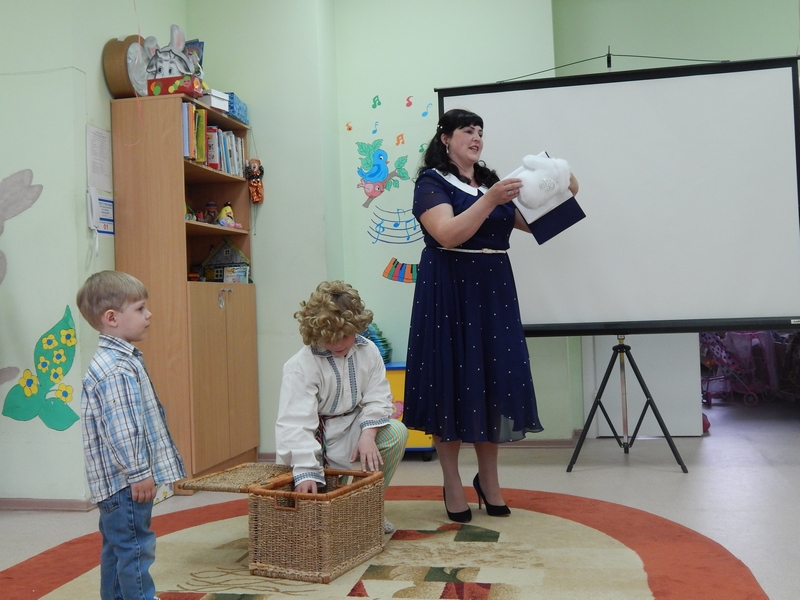 На праздник зашёл и домовёнок Кузьма, который заботился во втором корпусе о ребятках, поиграл со всеми. Педагоги вручили детям портфолио, а родителям благодарности.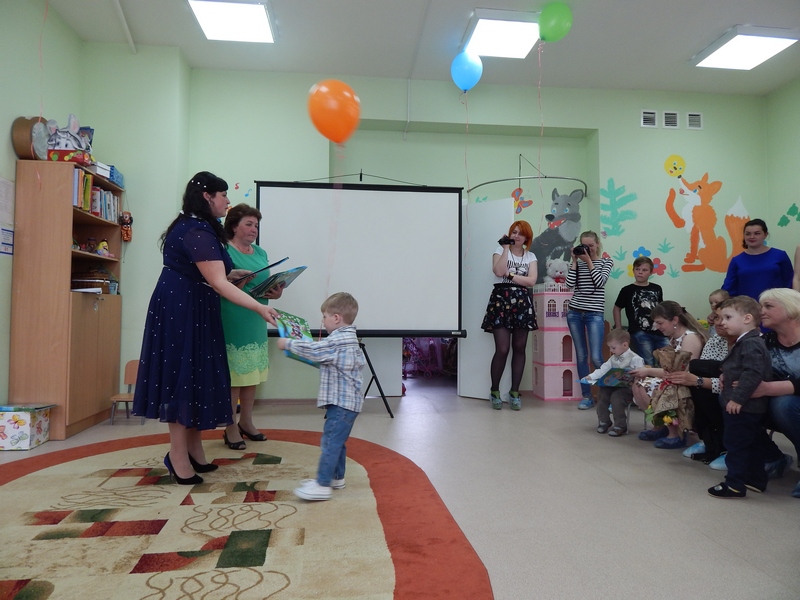 Сюрпризом стало для всех гостей выступление выпускников подготовительной группы "Почемучки". Это первые воспитанники нашего второго корпуса, открывшегося в 2013 году, которые идут в первый класс в этом году..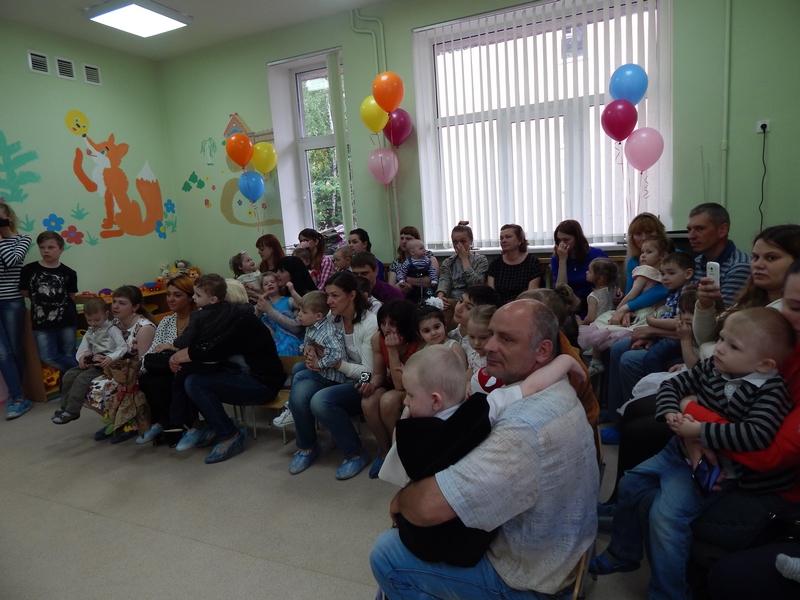 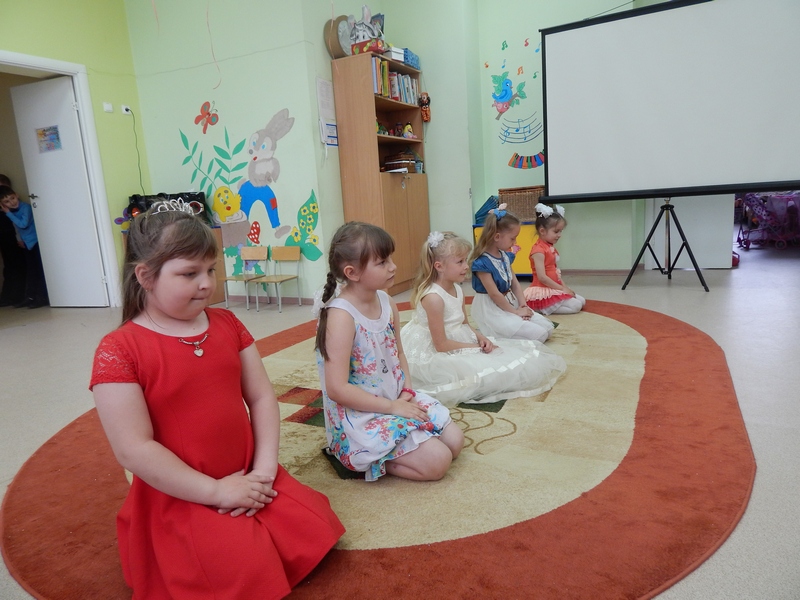 